Steven J. Brems                                      Naples, FL 34113sjbrems@aol.com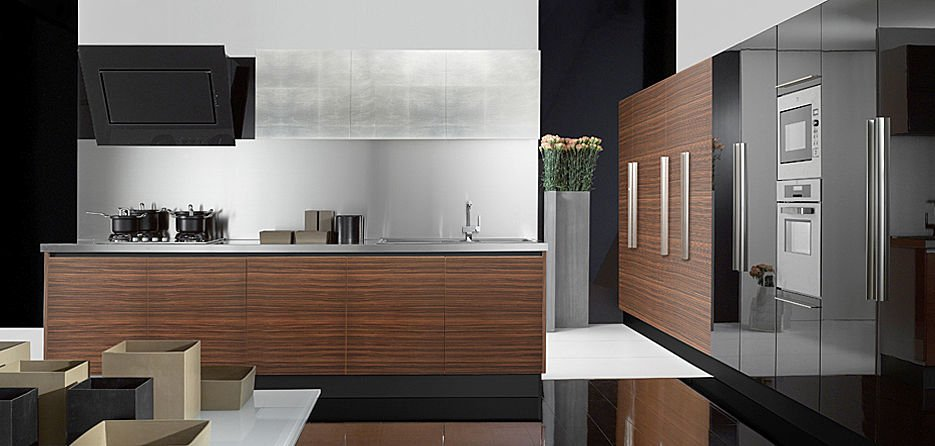 Floorplans, Elevations, Kitchens, Baths, Closets,Entertainment Centers & Home OfficesAny scale: Imperial or MetricHourly or contract pricingFor a personal presentation, please call (239) 272-8908